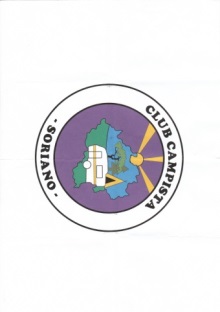 Club Campista SorianoNIF.  G42191213Ctra. De Madrid, 25  42005  SoriaAsociación de Interés Recreativo y Cultural	PROGRAMA PARA LA XXXVI ENCUENTRO INTERCLUBES, XXVI JORNADAS CAMPISTAS Y IX ACAMPADA DEL TORREXNILLO:	VIERNES 26 DE ABRIL:	Desde 16 a 23 horas, Recepción de campistas.	23 horas verbena.	SABADO 27 DE ABRIL:	9,00 horas desayuno ofrecido por el Club.	10,30 Jornadas Campistas Ponencia sobre Micología en el salón del camping.	12 horas Inauguración XXXVI ENCUENTRO INTERCLUBES, XXVI JORNADAS 	CAMPISTAS Y IX ACAMPADA DEL TORREZNILLO.	Competición de aros e Inscripción a los juegos todo el que quiera, (en los juegos              de mesa y autóctonos (solo se podrá participar en un por pareja)	14,30 Comida de hermandad ofrecida por el Club Campista Soriano.	16,30 Comienzo de los juegos.	20,30 Degustación del Torreznillo  y resto de clubes asistentes	11,30 Verbena y Bingo.	DOMINGO 28 DE ABRIL:	9,00 horas desayuno ofrecido por el Club.	10,00 horas excursión (por determinar lugar y precio). 	10,00  Asamblea de la FCCYL 	14 horas Clausura y entrega de premios y a continuación Vino Español ofrecido 	por el Club Campista Soriano.	No habrá desfile con traje Regional.	No habrá intercambio de regalos	Fecha límite de inscripción 8 de abril		Aforo máximo de 100 instalaciones, y se irán colocando por riguroso orden de 	llegada.	El Club Organizador se reserva el derecho de modificar, alterar o suprimir 	los eventos programados por causas ajenas al mismo